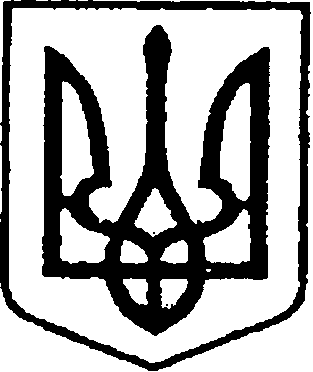 Ніжинська міська радаVІI скликанняПротокол № 30засідання постійної комісії міської ради з питань регламенту, депутатської діяльності та етики, законності, правопорядку, антикорупційної політики, свободи слова та зв’язків з громадськістю                                                                                        03.10.2016 р.	                                                                                                                                                                             малий зал виконкому Головуючий: Щербак О.В.Члени комісії: Галата Ю.В.; Дзюба С.П.; Коробка І.М.; Косенко М.Г.; Шевченко Н.О.Відсутні члени комісії: Безпалий О.В.Присутні:Вакулко Т.В., директор КП «Оренда комунального майна»;Гомоляко А.О., депутат Ніжинської міської ради;Гомоляко Д.О., представник батьківського комітету ЗОШ І-ІІІ ст. № 15;Кононець Ю.А., начальник сектору з питань претензійно-позовної роботи та запобігання корупції відділу юридично-кадрового забезпечення;Константиненко О.В., начальник відділу з управління та приватизації комунального майна;Максименко А.В., представник батьківського комітету ЗОШ І-ІІІ ст. № 15;Малюга І.В., представник батьківського комітету ЗОШ І-ІІІ ст. № 15;Минко О.В., головний спеціаліст відділу з питань організації діяльності міської ради та її виконавчого комітету;Новосад В.В., представник батьківського комітету ЗОШ І-ІІІ ст. № 15;Павлюченко Т.М., директор ЗОШ І-ІІІ ст. № 15;Радченко Н.В., помічник депутата Ніжинської міської ради Галати Ю.В.;Ямпольська Н.А., заступник директора з виховної роботи ЗОШ І-ІІІ ст. № 15.Порядок денний:Про правомірність перебування будівлі, розташованої за адресою: м. Ніжин, вул. Гончарна, буд. 19 а, на балансі КП «Оренда комунального майна».Про розгляд заяви депутата Ніжинської міської ради Гомоляка А.О.Різне.Розгляд питань порядку денного:1. Про правомірність перебування будівлі, розташованої за адресою: м. Ніжин, вул. Гончарна, буд. 19 а, на балансі КП «Оренда комунального майна».СЛУХАЛИ: Вакулко Т.В., директор КП «Оренда комунального майна».Надала комісії для ознайомлення копію акту передачі нежитлового приміщення за адресою: м. Ніжин, вул. Гончарна, буд. 25, від 24 січня 2003 року (додається до протоколу).УХВАЛИЛИ: Рекомендувати винести на сесію Ніжинської міської ради з голосу.ГОЛОСУВАЛИ: «за» – 6, «проти» – 0, «утрималися» – 0.2. Про розгляд заяви депутата Ніжинської міської ради Гомоляка А.О.СЛУХАЛИ: Щербак О.В., голова комісії.Зачитав заяву депутата Ніжинської міської ради Гомоляка А.О. (додається до протоколу).ВИСТУПИЛИ:Гомоляко А.О., депутат Ніжинської міської ради.Повідомив, що його як батька учня 3-А класу, якого було обрано представником батьків дітей від вищезазначеного класу, не було внесено до складу загальношкільного батьківського комітету. Надав комісії для ознайомлення копію протоколу батьківських зборів в 3-А класі від 20.09.2016 р. (додається до протоколу).Представники батьківського комітету ЗОШ І-ІІІ ст. № 15 (Гомоляко Д.О., Максименко А.В., Малюга І.В., Новосад В.В.)Виступили на підтримку звернення депутата Ніжинської міської ради Гомоляка А.О. та підтвердили викладене в його заяві.Радченко Н.В., помічник депутата Ніжинської міської ради Галати Ю.В.Повідомила, що є представником батьківського комітету ЗОШ І-ІІІ ст. № 15. Зазначила, що була присутня на зборах загальношкільного батьківського комітету ЗОШ І-ІІІ ст. № 15, та виступила на підтримку звернення директора школи Павлюченко Т.М., заперечивши викладене в заяві депутата Ніжинської міської ради Гомоляка А.О.Павлюченко Т.М., директор ЗОШ І-ІІІ ст. № 15. Висловила своє обурення стосовно змісту заяви депутата Ніжинської міської ради Гомоляка А.О. та заперечила викладену в ній інформацію.Наголосила, що згідно Положення про батьківській комітет Ніжинської загальноосвітньої школи І-ІІІ ступенів № 15 не допускається входження до батьківського комітету школи (класів) представників педагогічного колективу навчального закладу у зв’язку з наявним конфліктом інтересів та з метою уникнення їх особистої зацікавленості у членстві в шкільному (класному) батьківському комітеті.Щербак О.В., голова комісії.Запропонував рекомендувати директору ЗОШ І-ІІІ ст. № 15 Павлюченко Т.М. запросити на наступні збори загальношкільного батьківського комітету членів постійної комісії міської ради з питань регламенту, депутатської діяльності та етики, законності, правопорядку, антикорупційної політики, свободи слова та зв’язків з громадськістю з метою об’єктивної оцінки ситуації.Косенко М.Г., член комісії.Вніс пропозицію рекомендувати голові постійної комісії міської ради з питань регламенту, депутатської діяльності та етики, законності, правопорядку, антикорупційної політики, свободи слова та зв’язків з громадськістю Щербаку О.В. ознайомитися зі Статутом Ніжинської загальноосвітньої школи І-ІІІ ступенів № 15 Ніжинської міської ради Чернігівської області та Положенням про батьківській комітет Ніжинської загальноосвітньої школи І-ІІІ ступенів № 15.Запропонував рекомендувати директору ЗОШ І-ІІІ ст. № 15 Павлюченко Т.М. запросити на наступні збори загальношкільного батьківського комітету начальника управління освіти Крапив’янського С.М., членів постійної комісії міської ради з питань регламенту, депутатської діяльності та етики, законності, правопорядку, антикорупційної політики, свободи слова та зв’язків з громадськістю та постійної комісії міської ради з питань соціального захисту населення, освіти, охорони здоров’я, культури, сім’ї та молоді, фізичної культури і спорту.УХВАЛИЛИ: Рекомендувати директору ЗОШ І-ІІІ ст. № 15 Павлюченко Т.М. запросити на наступні збори загальношкільного батьківського комітету начальника управління освіти Крапив’янського С.М., членів постійної комісії міської ради з питань регламенту, депутатської діяльності та етики, законності, правопорядку, антикорупційної політики, свободи слова та зв’язків з громадськістю та постійної комісії міської ради з питань соціального захисту населення, освіти, охорони здоров’я, культури, сім’ї та молоді, фізичної культури і спорту.ГОЛОСУВАЛИ: «за» – 6, «проти» – 0, «утрималися» – 0.Різне:1. СЛУХАЛИ: Константиненко О.В., начальник відділу з управління та приватизації комунального майна.Надала комісії для ознайомлення копію договору оренди земельних ділянок між Ніжинською міською радою та ПТ «Партнер» (додається до протоколу).УХВАЛИЛИ: Прийняти до відома.Голова комісії                                                                                      О.В. ЩербакСекретар комісії                                                                               Н.О. Шевченко